DICHIARAZIONE PER PUBBLICAZIONE DI MATRIMONIOAl Comune di GAMBASCA Ufficio Stato Civile Via Roma n. 6 – 12030 GAMBASCA Il/La sottoscritto/a	Il/La sottoscritto/a……………………………………………..….....……..……..	……………….…………………………………..…..…………consapevoli delle responsabilità penali per le dichiarazioni mendaci previste dagli artt. 75 e 76 del D.P.R. 28 dicembre 2000, n. 445, dichiarano, ai sensi dell’artt. 46 e 47 del D.P.R. 28 dicembre 2000, n. 445:di essere nato/a a…………………………………….……………….. (……) il ………/………./……………di essere cittadino/a…………………………………………………. di essere residente a…………………………………….…….. (……) in via …………………………………………… di essere di stato civile: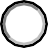 celibe/nubile(in caso di matrimonio dichiarato nullo dal Tribunale Ecclesiastico indicare i dati del matrimonio reso nullo) : già coniugato/a con………………………………………………...…………… a ..…………………………………….……….…… (……) il ………/………./……………divorziato/a(indicare i dati del precedente matrimonio) già coniugato/a con………………………………………………….…………. a ...……………………………………………....… (……) il ………/………./……………vedovo/a di…………………………………………………………..…. deceduto a ………………………...…………..… (……) il ………/………./……………di non trovarsi in nessuna delle cause impeditive di cui agli artt. 85, 86, 87, 88 e 89 del codice civiledi essere nato/a a…………………………………….……………….. (……) il ………/………./……………di essere cittadino/a…………………………………………………. di essere residente a…………………………………….…….. (……) in via …………………………………………… di essere di stato civile: celibe/nubile(in caso di matrimonio dichiarato nullo dal Tribunale Ecclesiastico indicare i dati del matrimonio reso nullo) : già coniugato/a con………………………………………………...…………… a ..…………………………………….……….…… (……) il ………/………./…………… divorziato/a(indicare i dati del precedente matrimonio) già coniugato/a con………………………………………………….…………. a ...……………………………………………....… (……) il ………/………./…………… vedovo/a di…………………………………………………………..…. deceduto a ………………………...…………..… (……) il ………/………./……………di non trovarsi in nessuna delle cause impeditive di cui agli artt. 85, 86, 87, 88 e 89 del codice civileLe parti dichiarano:Regime patrimoniale scelto dalle parti (barrare la scelta con una X):comunione dei beniseparazione dei beniCHIEDONO–	che il matrimonio venga celebrato dall’Ufficiale dello Stato Civile del Comune di: GAMBASCA,il giorno ______________________   alle ore _____________.Tutte le comunicazioni inerenti la presente dichiarazione dovranno essere inviate ai seguenti recapiti:Gambasca, …………………………………….………………………………..….	…………………………………………………….. Firma (per esteso e leggibile)	Firma (per esteso e leggibile)(Allegare copia della carta d’identità in corso di validità e codice fiscale)